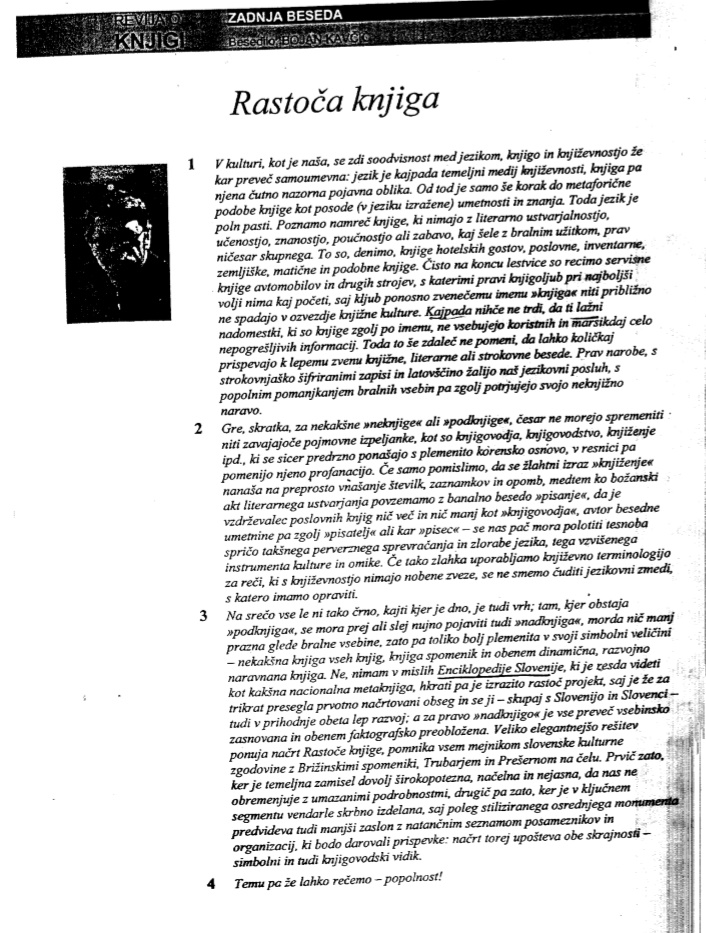 Ime in priimek: _________________________________, 4. ______			 	KONTROLNA NALOGA – RAZČLEMBA NEUMETNOSTNEGA BESEDILANatančno preberite navodila. Pišite jezikovno pravilno; črka J pomeni točko za jezikovno pravilnost. Nečitljivi odgovori in odgovori, zapisani z velikimi tiskanimi črkami, bodo ocenjeni z 0 točkami. 1. Navedite 											      3 t-  naslov slovenskega znanstvenega dela, ki je že trikrat preseglo prvotno načrtovani obseg: __________________________________________________________________________________ - tri mejnike slovenske kulturne zgodovine: __________________________________________________________________________________ - naslov publikacije, v kateri je izšlo priloženo besedilo:__________________________________________________________________________________ 2. Ugotovite smiselno zapovrstje samo štirih premešanih delov razkosane povedi in ga nakažite s     številkami od 1 do 4 na črticah. (Neustrezne dele povedi pustite neoštevilčene, nobenega pa nič ne     spreminjajte.)										      3 t____ Brižinski spomeniki so mejnik slovenske kulturne zgodovine ____ Nihče ni nikoli trdil, da so te ____ Z literarno ustvarjalnostjo nimajo ____ in da ne vsebujejo celo nepogrešljivih podatkov ____ se nas pač mora polastiti tesnoba ____ publikacije popolnoma nekoristne ____ o reševanju praktičnih življenjskih nalog ____ takega perverznega sprevračanja jezika 3. Poglavitni namen priloženega besedila je							      3 ta) prikazati pomensko večplastnost besede knjiga. b) propagirati Enciklopedijo Slovenije. c) javno podpreti načrt Rastoča knjiga. č) premagati terminološko zmedo v literarni vedi. d) izraziti odpor do nepravih knjig. (Obkrožite črko pred ustreznim odgovorom.)4. Besede iz stolpca postavite v ustrezne oblike in z njimi pomensko ustrezno dopolnite povedi.       3 tpisatelj 			Grof je ukaz narekoval grajskemu _____________________. pisec			Na občnem zboru so najprej izvolili _____________________. pisar			Jaz sem samo _______________________ vsakdanjih dogodkov.pisun 			_____________________ je prejel Prešernovo nagrado. zapisovalec		Z nesramnim _____________________ ni vredno polemizirati.		zapisnikar		Poročilo je sestavil isti _________________ kakor kritiko.		podpisnik 	  GLASOSLOVJE 1. Naglasite naslov besedila Rastoča knjiga. 							      2 t 2. Obkrožite naglašeni samoglasnik v besedi jezik v dveh različnih oblikah.			      2 t		jezik		(med) jezikom3. Iz zadnje povedi 1. odstavka izpišite naslonke: 						      2 t 4. Iz prvega odstavka izpišite dve besedi z različnima zvočniškima sklopoma in zapišite izgovor     le-tega.											      2 t Izpis besede: ________________________		Izgovor sklopa: [     ]Izpis besede: ________________________		Izgovor sklopa: [     ] 5. Napišite izgovor besed (brez naglasnih znamenj):						      5 trešitev		[			]	pomanjkanje	[			]izpeljanka	[			]pisec		[			]6. V nadnaslovu ZADNJA BESEDA poimenujte glásnike (foneme).				      3 t7. Na črtice ob naslednjih besedah zapišite s številkami, kolikokrat se v njih izgovori široki e?	      3 tplemenit ____; Prešeren ____; pisec ____; preveč ____; jezik ____; rešitev _____. 8. Ali se beseda pasti iz tretje povedi 1. odstavka izgovarja enako kot glagol pasti? Obkrožite ustrezni     odgovor. 			DA / NE							      2 t9. V kratkih smiselnih povedih uporabite tiste besede ali besedne oblike, ki se od izhodiščnih besed     pomensko ločijo le zaradi drugega naglasnega mesta. 					   4 t J samó - ____________________________________________________________________________ jezíka - ____________________________________________________________________________ rečí - _____________________________________________________________________________ BESEDOSLOVJE 1. Preberite slovarska sestavka in odgovorite na vprašanji:					      2 tknjigoljúb –a m (û) knjiž. ljubitelj in zbiralec knjig,zlasti starih in dragocenih; bibliofil: bil je vnet knjigoljub knjigoljúbec –bca m (û) zastar. ljubitelj in zbiralecknjig, zlasti starih in dragocenih; bibliofila) Ali sta si prikazani besedi iz SSKJ v nadpomenskem ali sopomenskem razmerju?      ____________________________. b) Katera je za današnjo raba nenavadnejša? __________________________________. 2. Besedam pripišite sopomenke, uporabljene v priloženem besedilu (v oklepajih so zapisane številke     odstavkov, v katerih so iskane sopomenke uporabljene).					      3 tliteratura (1) _________________________ žlahten (2) __________________________ monument (3) _________________________3. V slovarjih sta pri prevzeti besedi profanacija navedeni neprevzeti vzporednici onečaščanje,     ponižanje. Če bi s katero izmed njiju nadomestili sedanji izraz na koncu prve povedi 2. odstavka     priloženega besedila, bi to pomenilo 								      2 ta) večjo razumljivost za širok bralski krog. b) nedopusten napad na piščevo čast. c) večjo ritmičnost besedila. (Obkrožite črko samo pred ustrezno rešitvijo.)4. Rabo besede jezik ponazorite z enim terminološkem in enim frazeološkim zgledom. 		      4 tterminološki: __________________________________________ frazeološki: ___________________________________________ 5. a) Iz 2.odstavka izpišite šest besed, ki jih uvrščamo v skupno besedno družino.		      3 t    b) Katera izpisana beseda ima dva korena?							      2 tOBLIKOSLOVJE 1. Prepišite poved 4. odstavka in poimenujte besedne vrste in podvrste.				      4 t2. V 3.odstavku poiščite samostalnika ženskega spola 1. in 2. sklanjatve in ju napišite v osnovni     slovarski obliki. 										      2 t1. sklanjatev: 2. sklanjatev: 3. Iz stavka Veliko elegantnejšo rešitev ponuja načrt Rastoče knjige izpišite pridevnik in mu določite    oblikovne lastnosti – izpolnite tabelo. 								      3 t4. Tvorite ustrezne vrstne pridevnike iz naslednjih samostalnikov.				   5 t Jenciklopedija __________________________		Prešeren ______________________________ spomenik _____________________________ 		bralec ________________________________ 5. Naslednja izraza postavite v orodnik dvojine in ju uporabite v smiselni povedi:		   5 t Ja) nasprotujoči si skrajnosti __________________________________________________________________________________ b) dve poslovni knjigi __________________________________________________________________________________ 6. Iz stavka Načrt torej upošteva obe skrajnosti izpišite glagol in mu določite oblikovne lastnosti –     izpolnite tabelo. 										      3 tSKLADNJA 1. Podčrtajte jedra naslednjih besednih zvez:							      4 tEnciklopedija Slovenije, Brižinski spomeniki, Revija o knjigi, Rastoča knjiga 2. V katero pomensko skupino lastnih imen se uvrščajo primeri iz 1.naloge?			      1 t 3. S pretvorbo desnega prilastka v levega dokažite, da je v besedni zvezi Bojan Kavčič jedro beseda     Bojan.											      2 t4. Podčrtajte stavčne člene. 									  Elegantnejša rešitev ponuja načrt rastoče knjige. 					                   3 tPojmovne izpeljanke se predrzno ponašajo s plemenito korensko osnovo. 			      4 tIzpeljanke tega ne morejo spremeniti. 								      3 t 5. S simboli (S) prikažite skladenjsko sestavo tele povedi:					      3 tČe tako zlahka uporabljamo književno terminologijo za reči, ki s književnostjo nimajo nobene zveze, se ne smemo čuditi jezikovni zmedi, s katero imamo opraviti. BESEDILNA VRSTA Predstavljajte si, da ste literarni kritik Marko Novak. Napisate morate oceno poljubno izbrane knjige (strokovne, leposlovne ...), ki jo boste objavili v Reviji o knjigi. Nadnaslov rubrike/razdelka v reviji si izmislite sami. Pri tvorbi ocene upoštevajte dejavnike sporočanja in vse značilnosti besedilne vrste. Pazite na zgradbo besedila, jezik in slog bisanja. Besedilo naj obsega od 120 do 150 besed. Izdelajte si načrt na list za osnutek. Oceno napišite na hrbtno stran tega lista.							 25 t JŠtevilo točk: 120Število doseženih točk:Kriterij: 60 t ... zd (2); 77 t ... db (3);94 t ... pd (4); 108 t ... odl (5) Odstotek:             %Ocena:Kriterij: 60 t ... zd (2); 77 t ... db (3);94 t ... pd (4); 108 t ... odl (5) izpis pridevnikavrsta pridevnikaspolštevilo sklonstopnjaizpis glagolaosebašteviločasglag. vidglag. naklon